   "Всіх професій — не назвати,   Про усі не розказати.    Кожна з них  потрібна дуже,   Будь — яка почесна друже.   Ви швиденько виростайте ,    Й будь — яку з них обирайте.”                Дитинство — пора мрій, необмежених фантазій. Пофантазувати та помріяти діти молодшої групи “Сонечко” мали можливість під час тематичного тижня “Цікавий світ прфесій ”. Маленькі дошкільнята знайомились з професіями в ігровій формі : створювали творчі аплікаціі : “Лікар”, “Кухар”, “Пожежник”, виготовляли вдома разом з батьками атрибути для ігор, які потім використовували в групі, граючи в сежетно — рольові ігри: “Маленькі кухарі”, “Дитяча автомайстерня”, “Майбутні лікарі”, а ще читали вірші та відгадували загадки про різні види трудової діяльності. 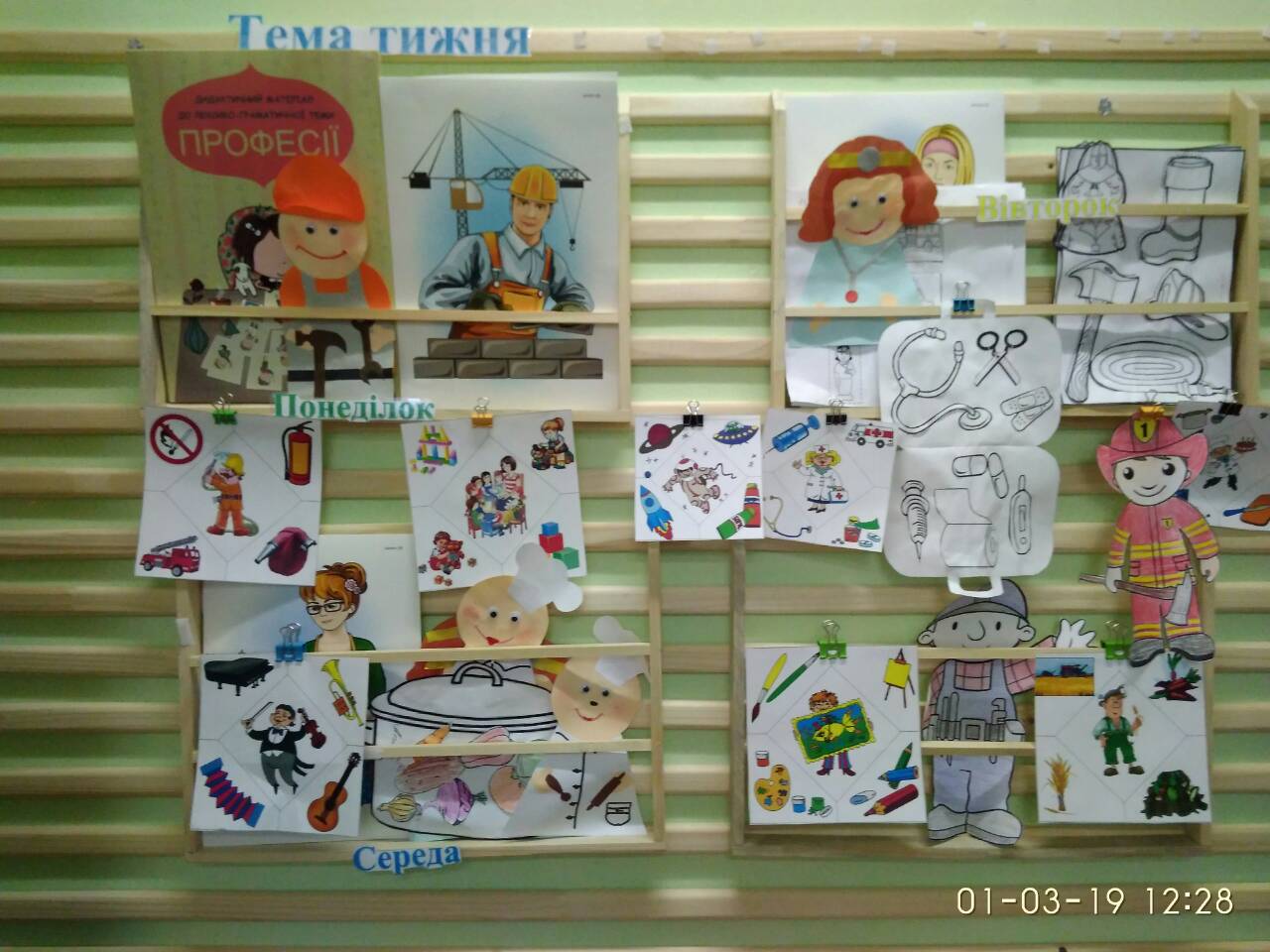 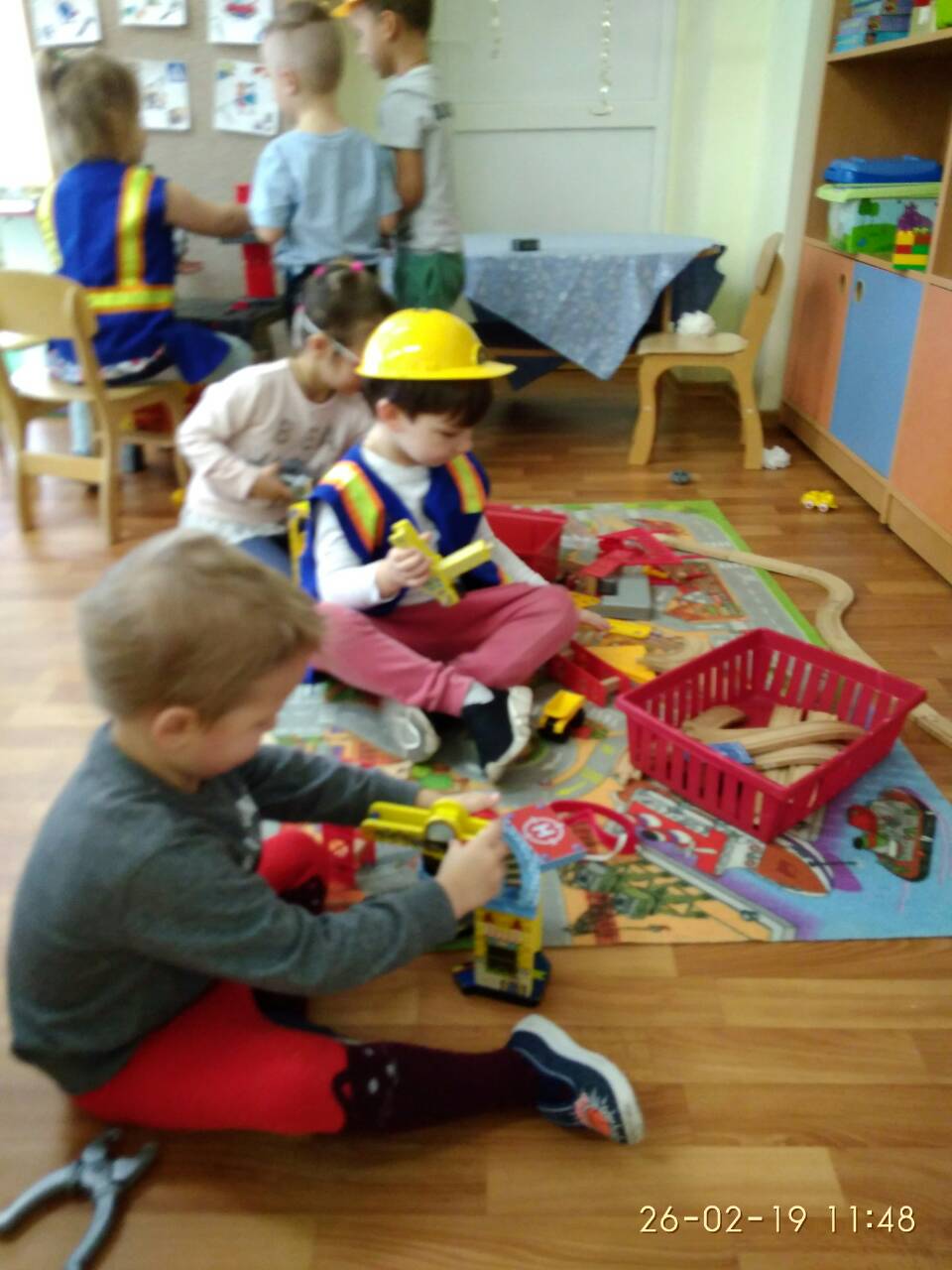 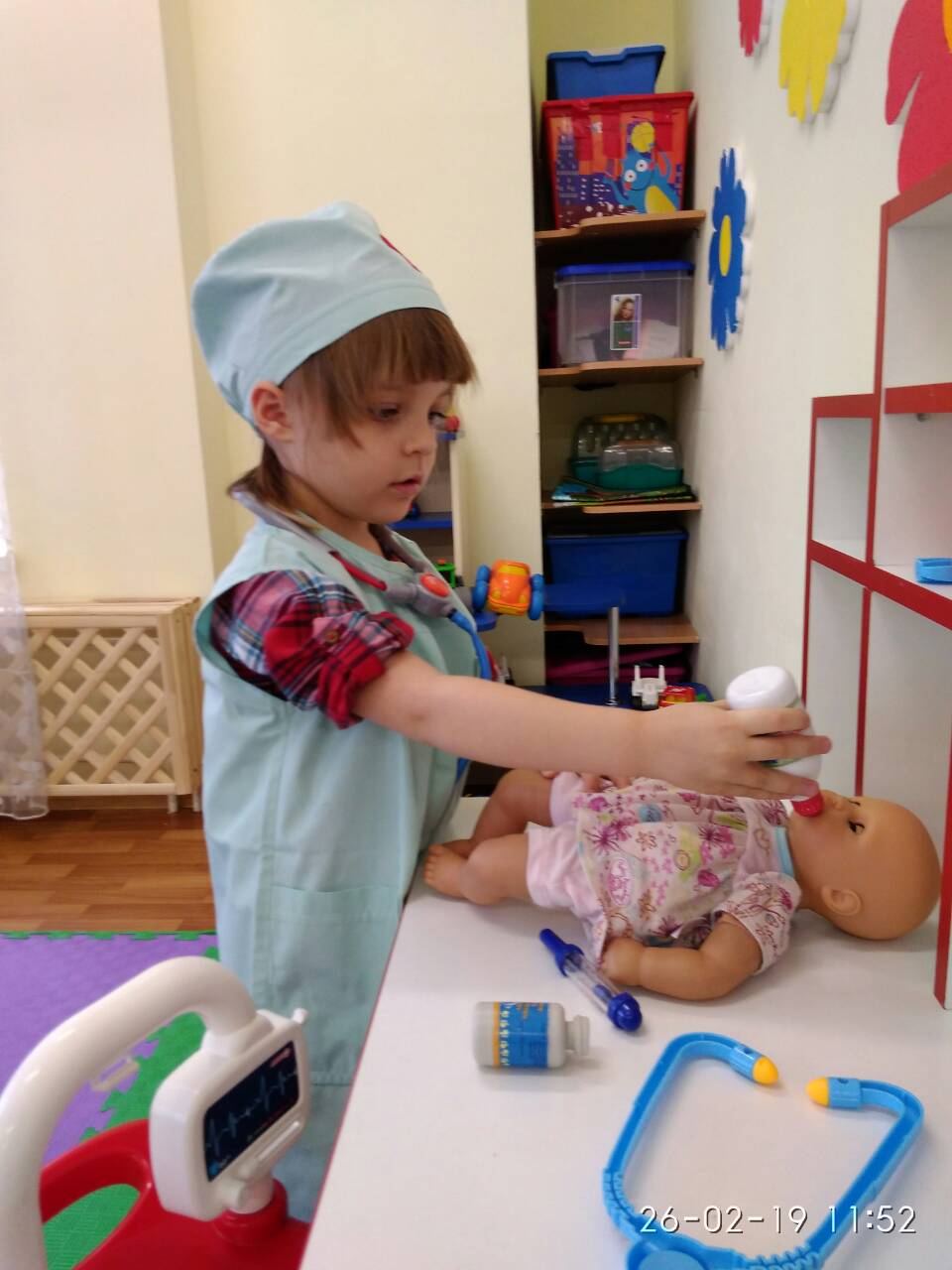 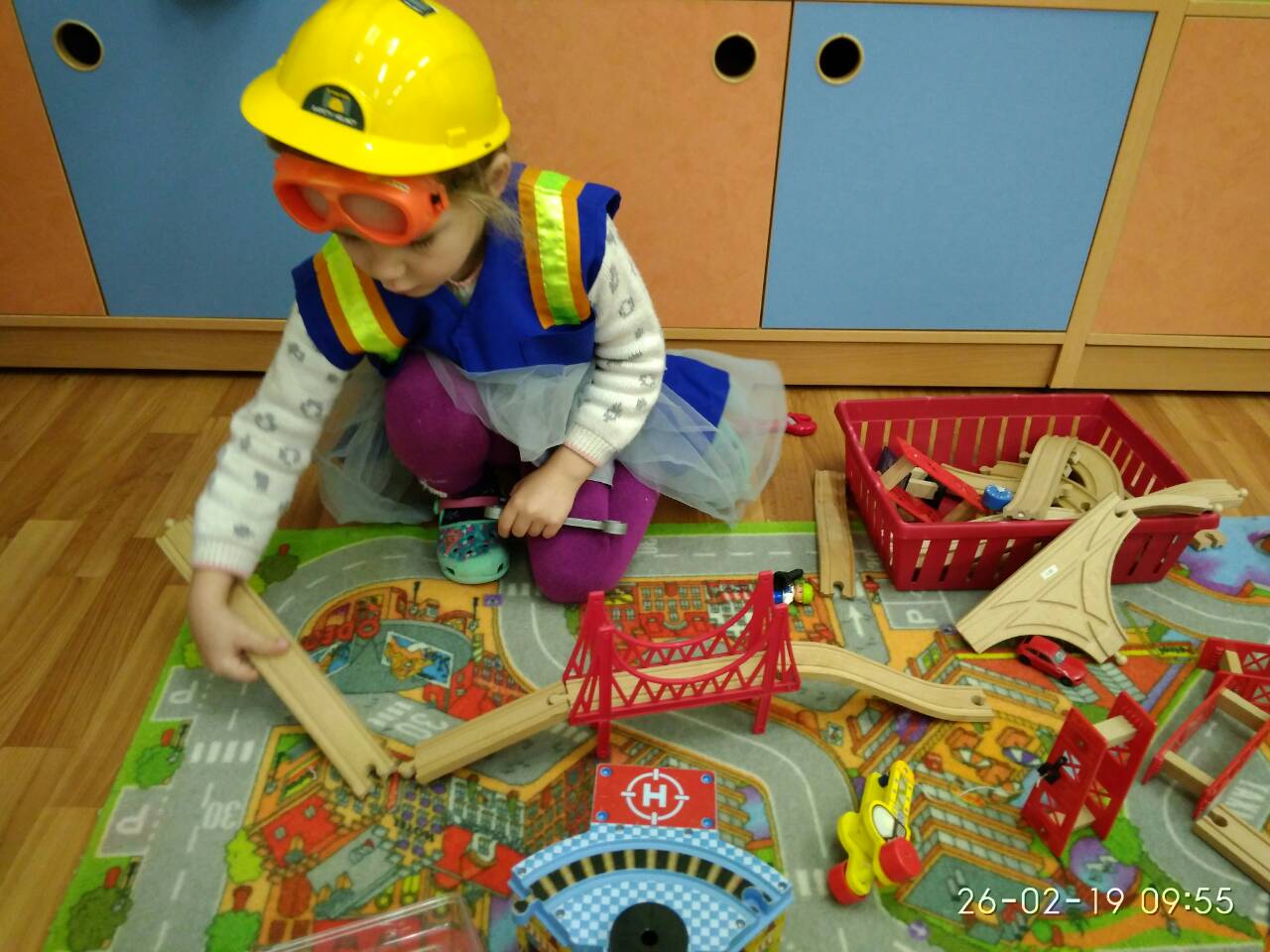 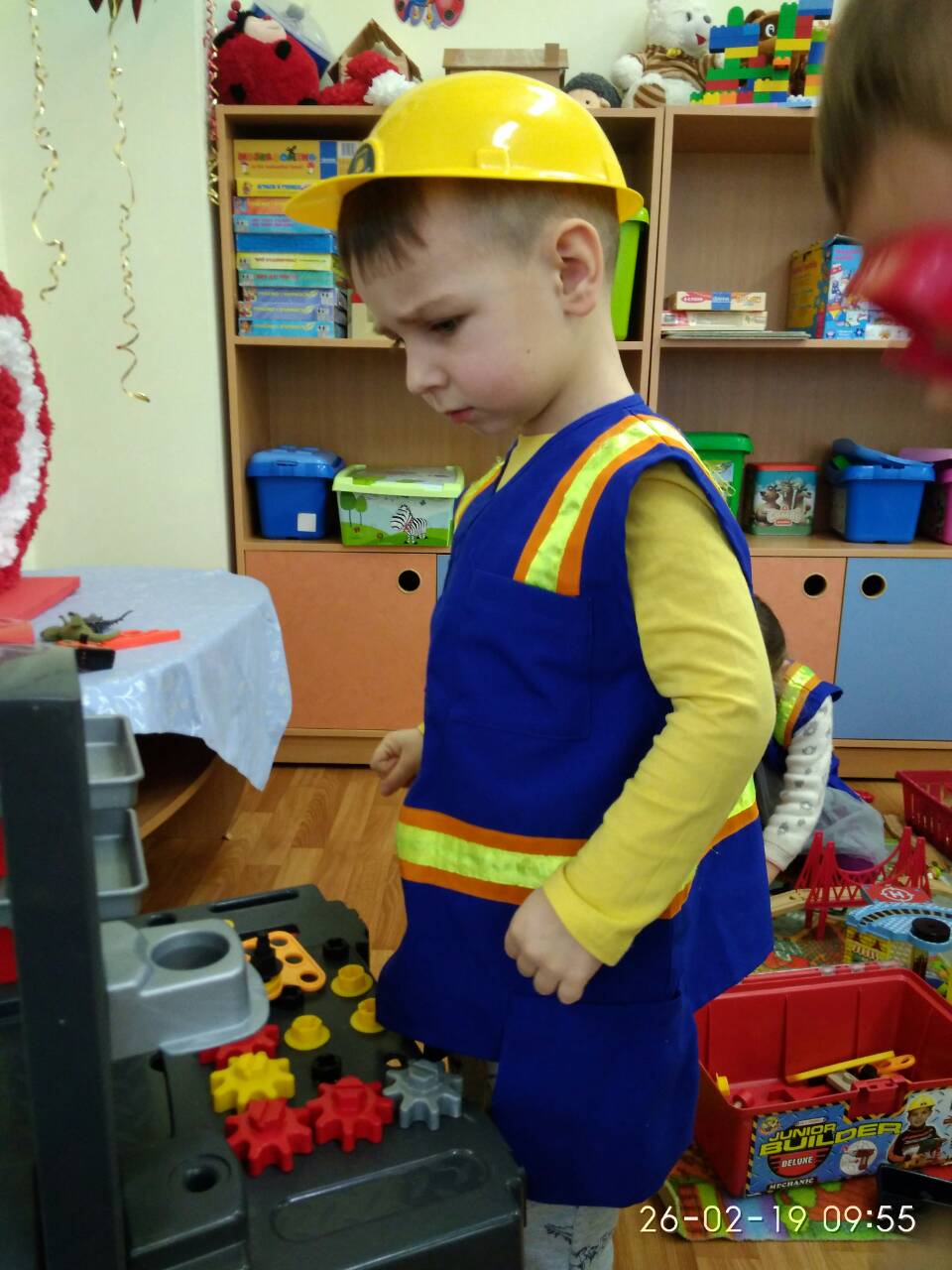 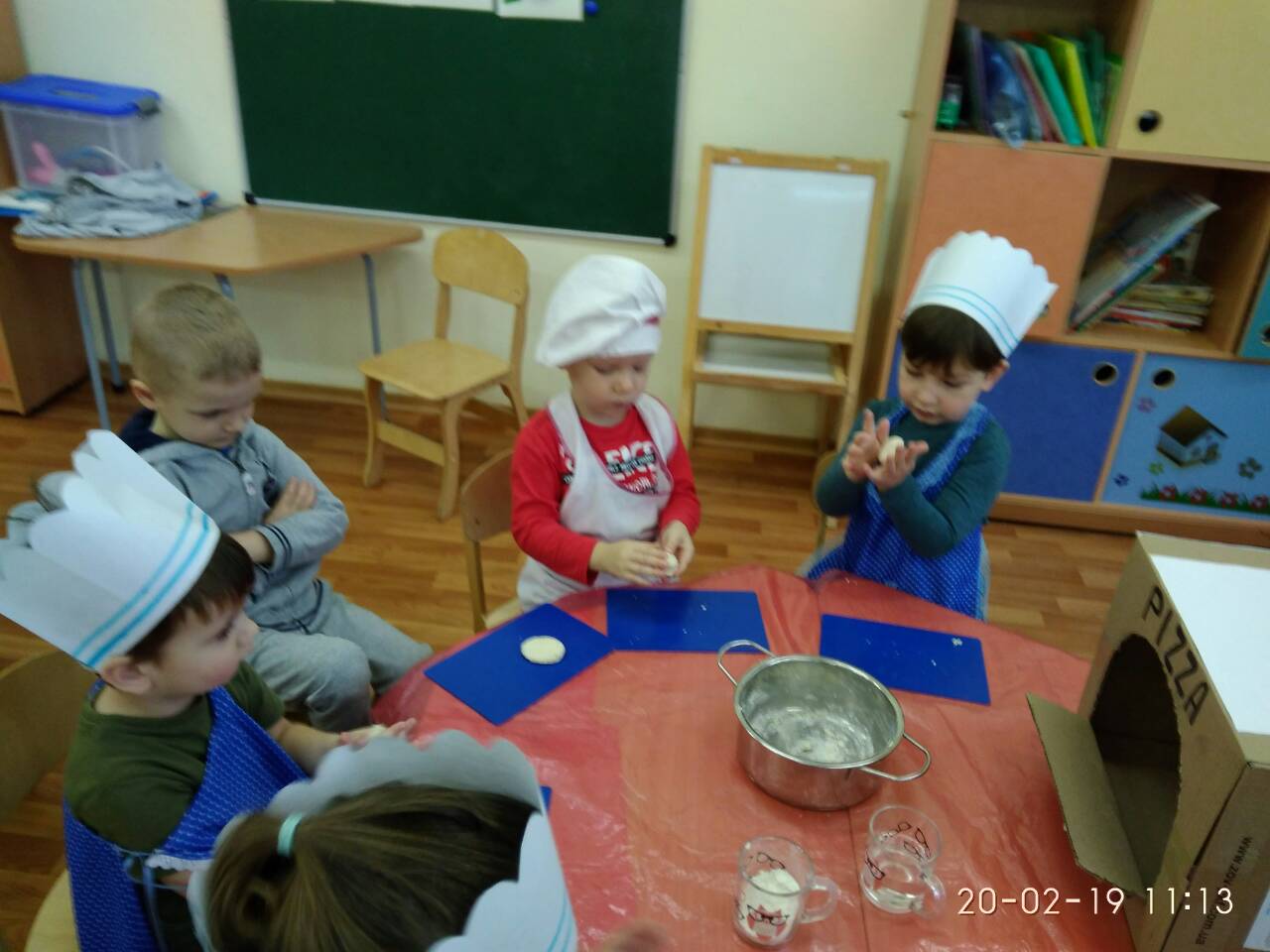 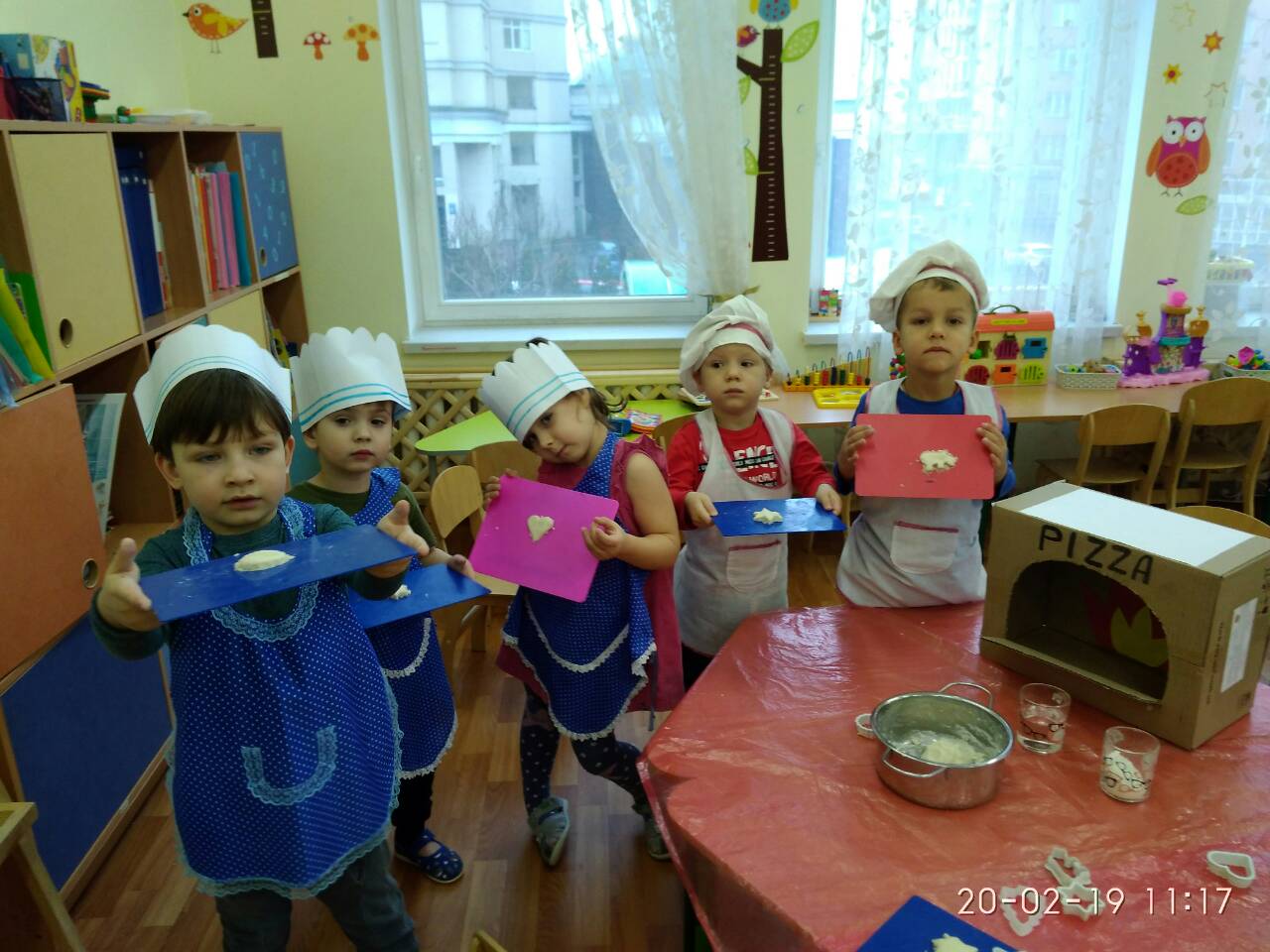 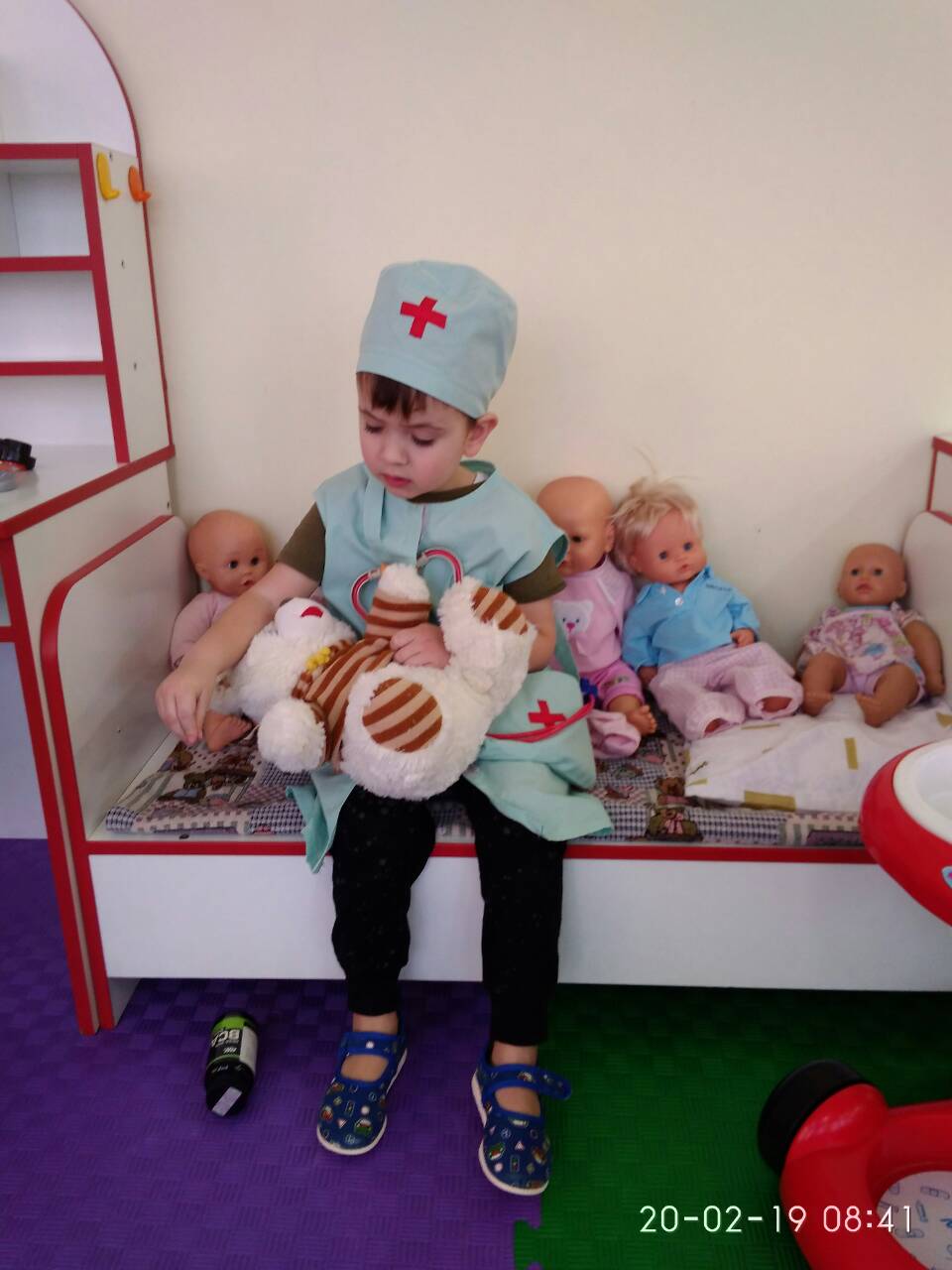 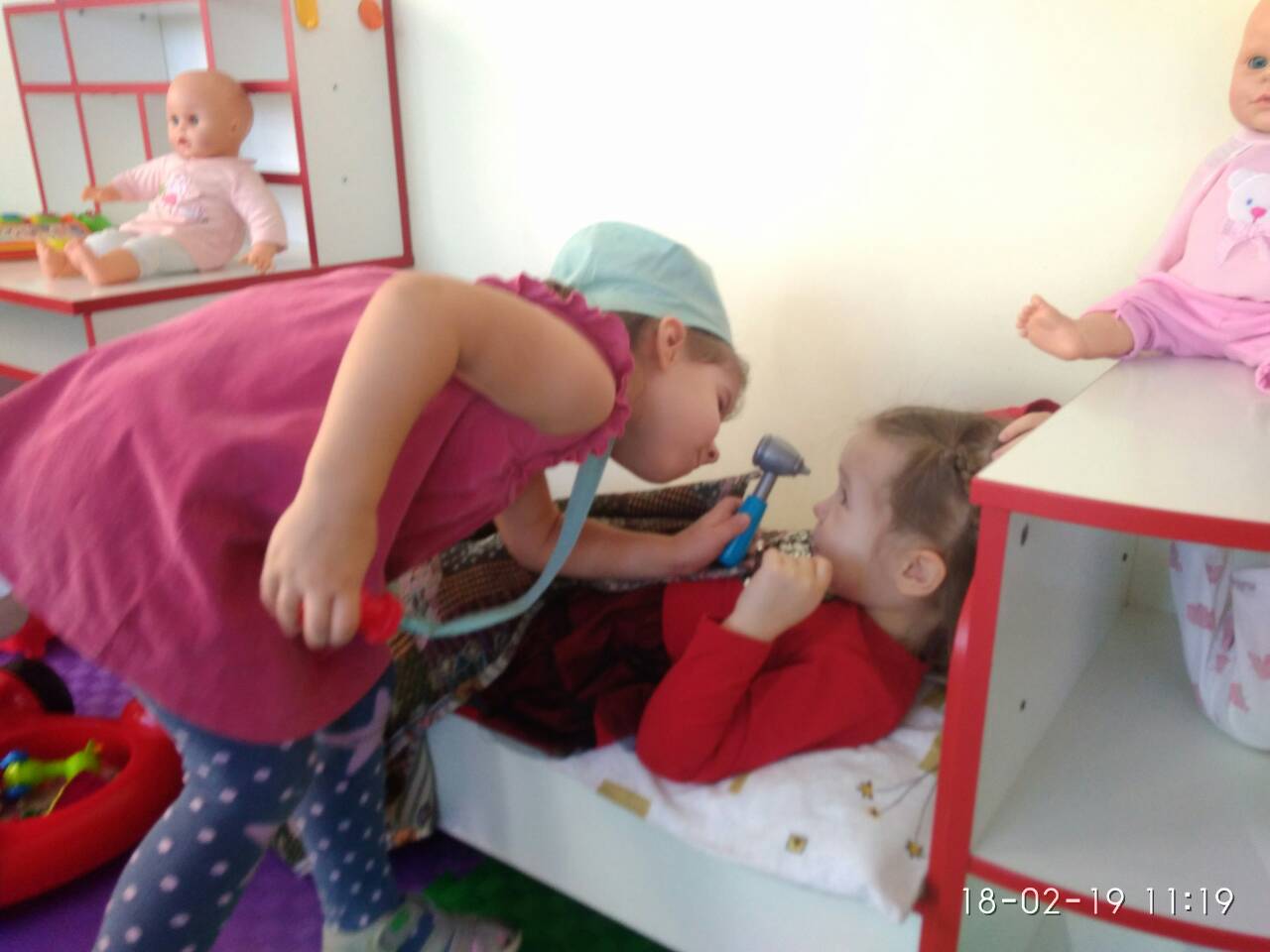 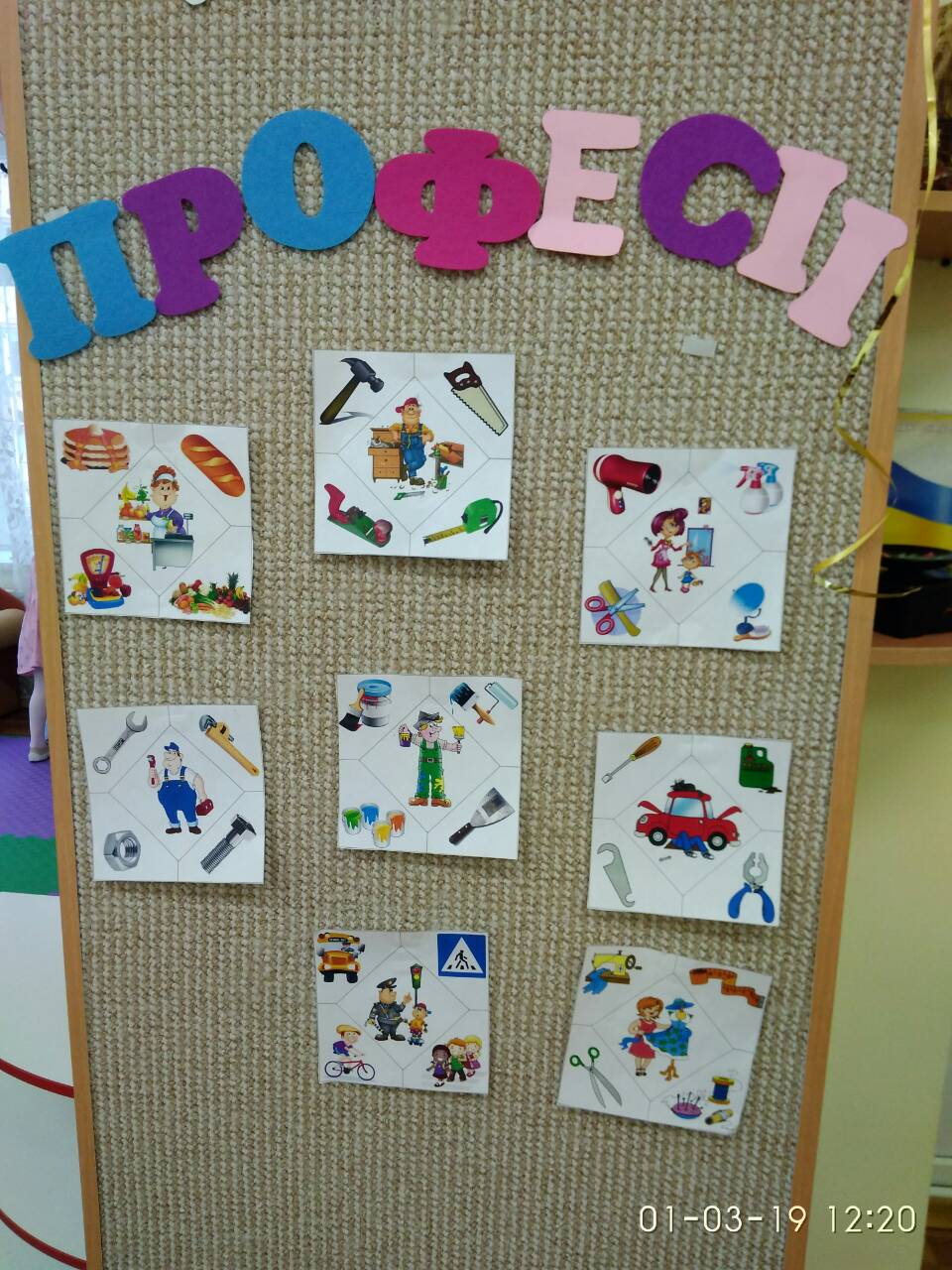 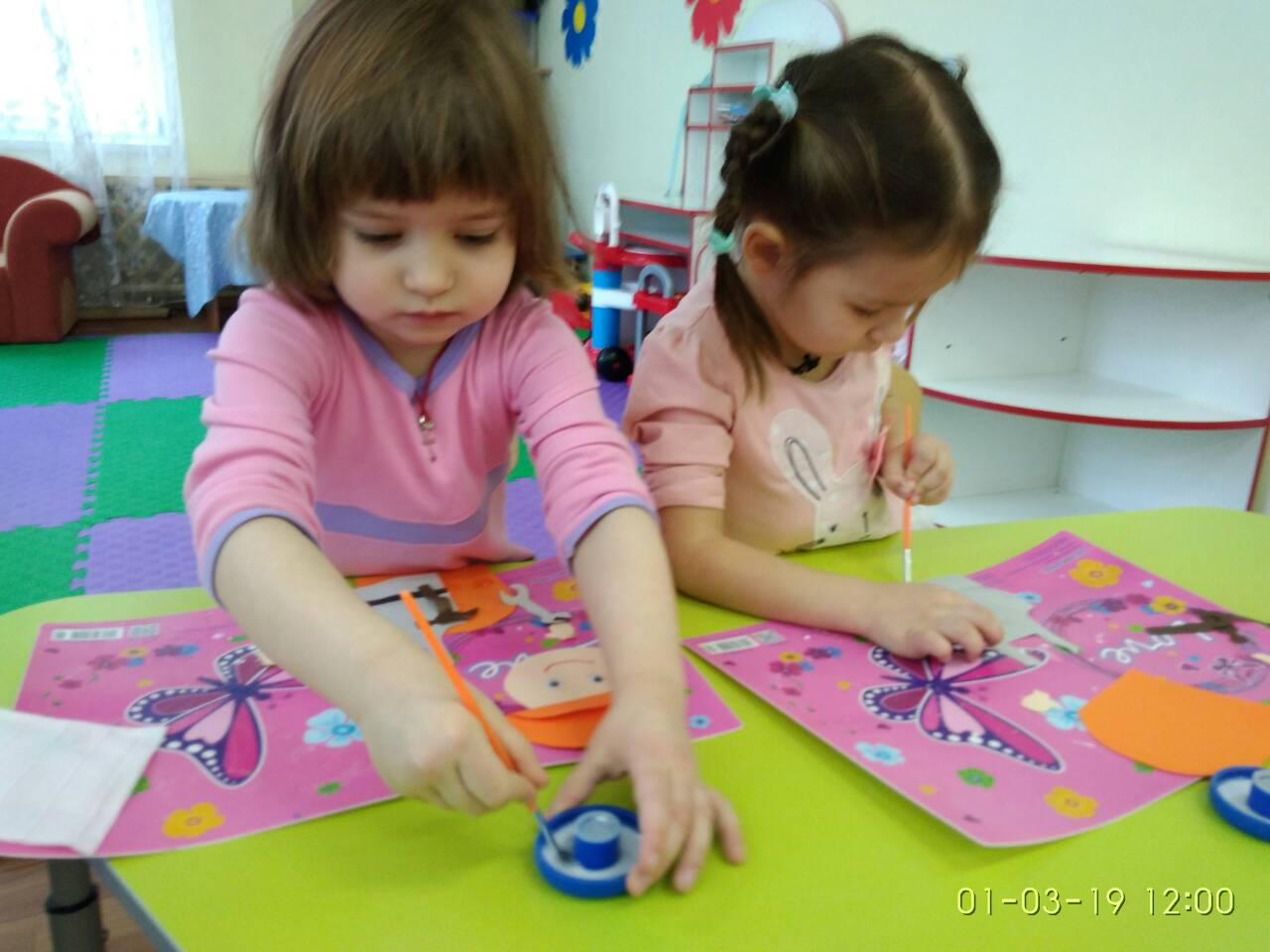 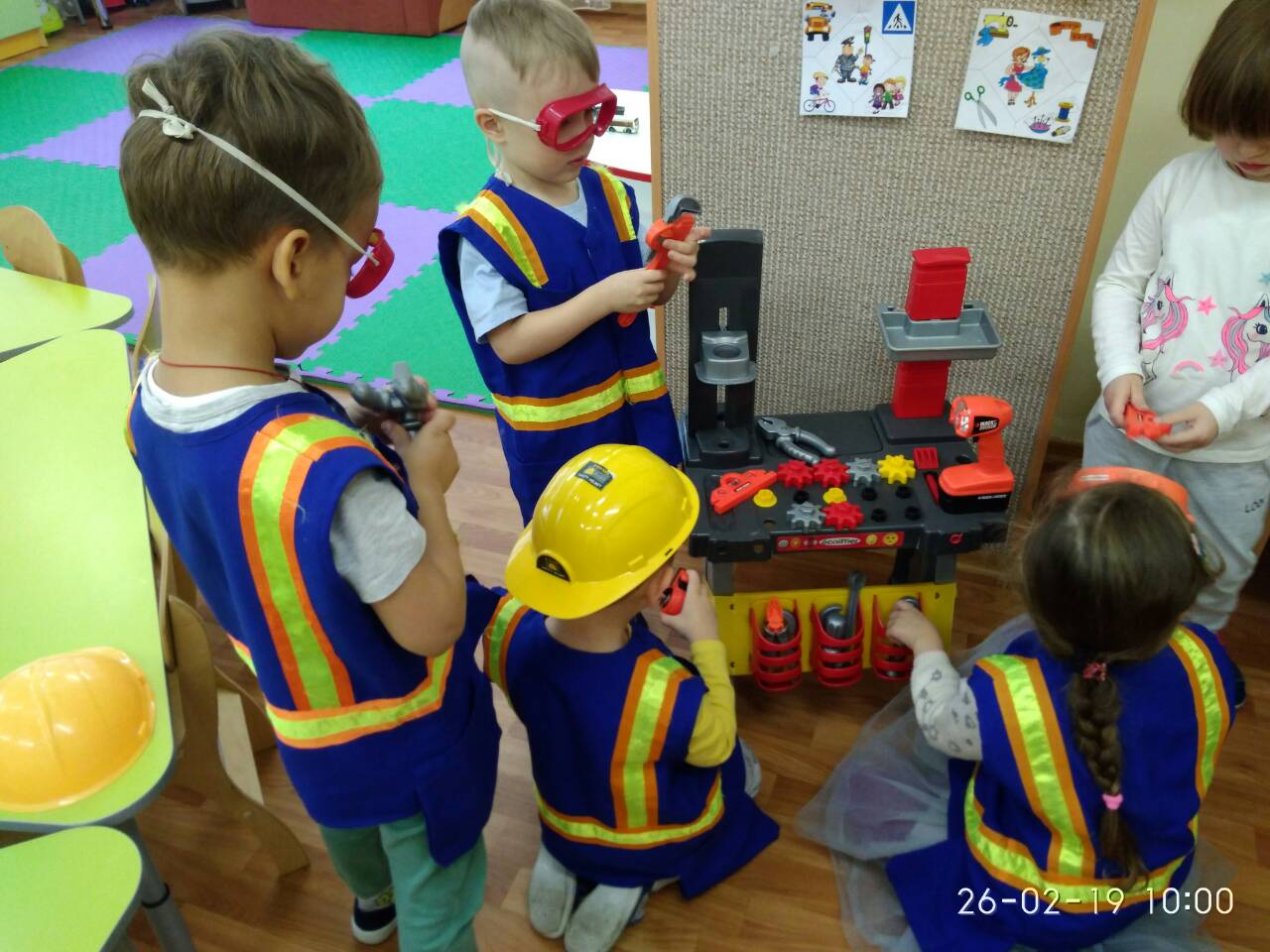 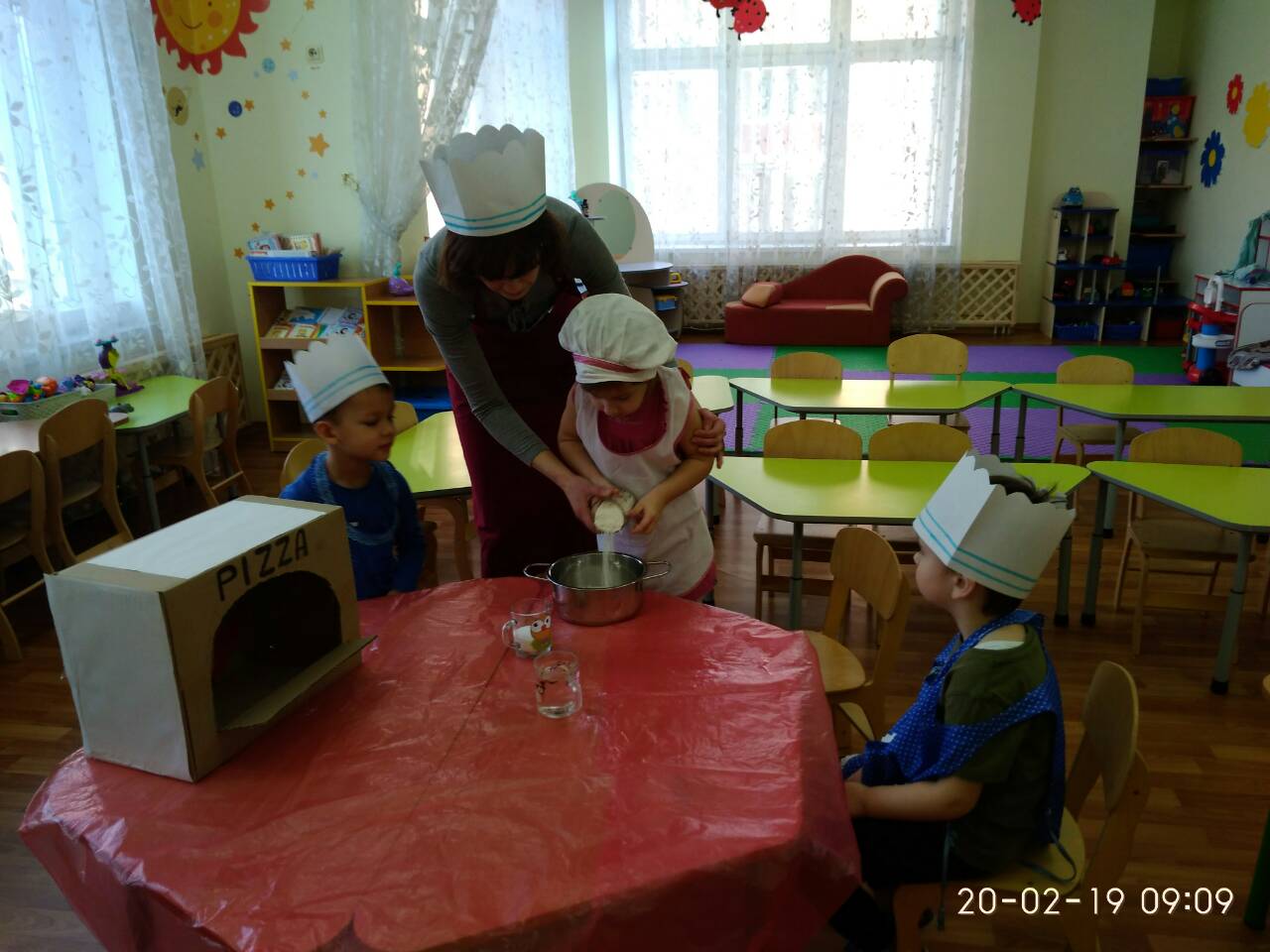 